Mixed TrigonometryMixed TrigonometryMixed TrigonometryMixed Trigonometry(a)(b)(c)(d)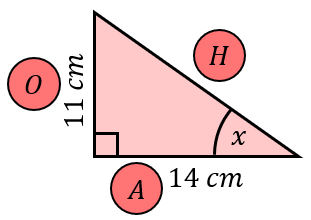 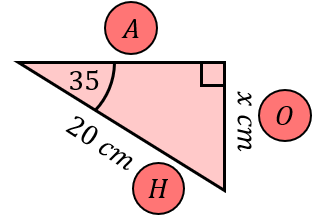 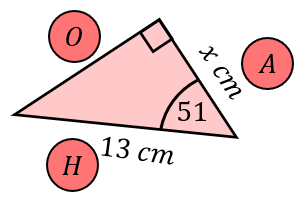 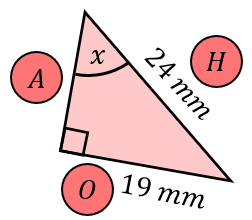 (e)(f)(g)(h)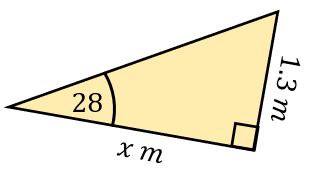 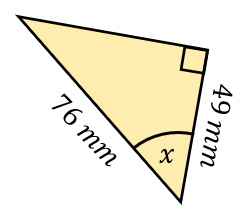 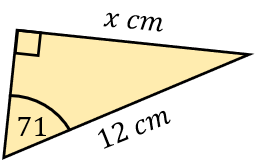 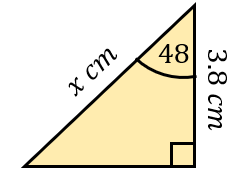 (i)(j)(k)(l)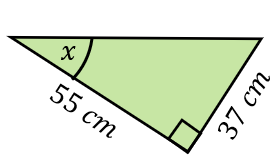 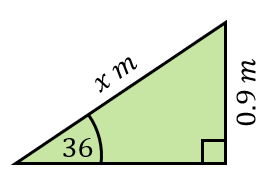 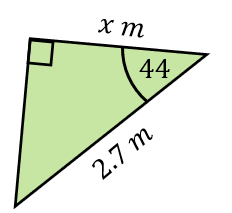 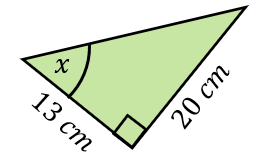 